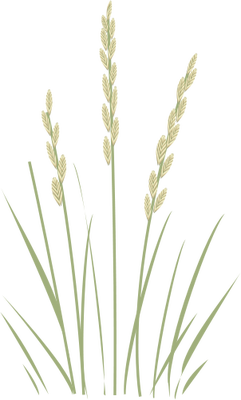 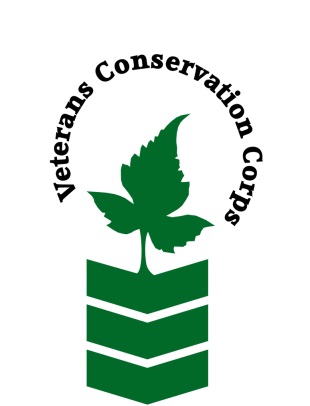 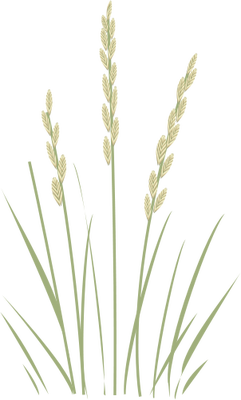 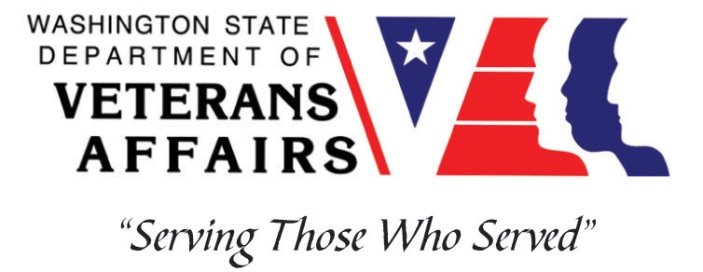 Okanogan CD, 1251 2nd Ave. S., Room 102, Okanogan, WA 98840Phone 509-422-0855www.OkanoganCD.orgVeterans Conservation Corps with Okanogan Conservation DistrictNatural Resource Technician InternshipGeneral DescriptionThe Okanogan Conservation District is a dynamic organization comprised of volunteer board members and paid staff members that are leaders in “on the ground conservation”. We work closely with landowners, coworkers, conservation partners, and others to develop and implement voluntary conservation plans specific to each landowner’s needs. We seek individuals that will complement our highly productive, energetic, and skilled staff to deliver quality conservation programs to Okanogan County residents. Position SummaryThis position will work with staff at the Okanogan Conservation District (OCD) to implement natural resources conservation projects and vegetation monitoring efforts during the 2021 field season. Work may include:Helping with riparian and wildlife planting projects by clearing and preparing planting areas and then planting and maintaining trees and shrubsBuilding novel livestock exclusion barriers using slash and debris from thinning effortsData collection related to vegetation monitoring effortsNatural resource education and community outreach activitiesOther outdoor work related to OCD projects and priorities  All safety equipment (gloves, hard hats, eye protection, ear protection, etc.) is provided.Schedule and Compensation6-month term (May 1st - October 30th)Work week is generally Monday-Friday, 8am-4:30pmIncludes a stipend of $1,800/month for a full-time internship (~40 hours/week) or $900/month for a part-time internship (~20 hours/week) to assist with living expensesQualificationsThis position requires the applicant to be a United States military veteranValid Driver’s licenseBasic Computer Skills; Microsoft Word and ExcelAbility to work independently, and as part of a teamAbility to meet and work with new peopleAbility to uphold high ethical standards and properly represent the District to members of the communityExcellent attention to detailExperience implementing safety practices in the field with and without supervisionGood communication skillsWillingness to learn new skillsPhysical RequirementsPhysically able to conduct demanding field work and traverse occasionally rough terrain in a variety of weather conditions on a daily basisAbility to carry 50 pounds over uneven terrain Ability to climb over brush, logs, fences, creeks, and other obstaclesTrainingAll necessary training required to perform the essential functions/duties is provided on the job.In addition to on-the-job training, this position may include the following formal trainings and certifications to aid in professional development and job training:Veterans Cultural Competency TrainingCPR/First AidPosttraumatic Growth TrainingPTSD/TBI/Mental Health/ Suicide Awareness & PreventionWDVA Veteran Peer Corps CertificationVCC Annual Training (every August)Environmental conservation conferences/symposiums/workshopsGrowing your veteran-owned small businessWhole Farm Planning and Agricultural EntrepreneurshipOther trainings/certifications as available and desired by internApplyAll applicants must pass a background check. To apply for this internship, email a copy of your DD214 and driver license, a resume, and a cover letter explaining your interest in this internship to: Kim PhamVeterans Conservation Corps Program Specialistkim@dva.wa.govQuestions?To learn more about the Veterans Conservation Corps, contact:Kim PhamVeterans Conservation Corps Program Specialistkim@dva.wa.govFor more information about the internship requirements, contact:Ben CarrollOkanogan Conservation DistrictBen@OkanoganCD.org509-422-0855 x 111